DÖNÜŞ YAPMADAN ÖNCE KARŞI KURUMDAN ALMANIZ GEREKENCERTIFICATE OF ATTENDANCE(KATILIM BELGESİ ÖRNEĞİ)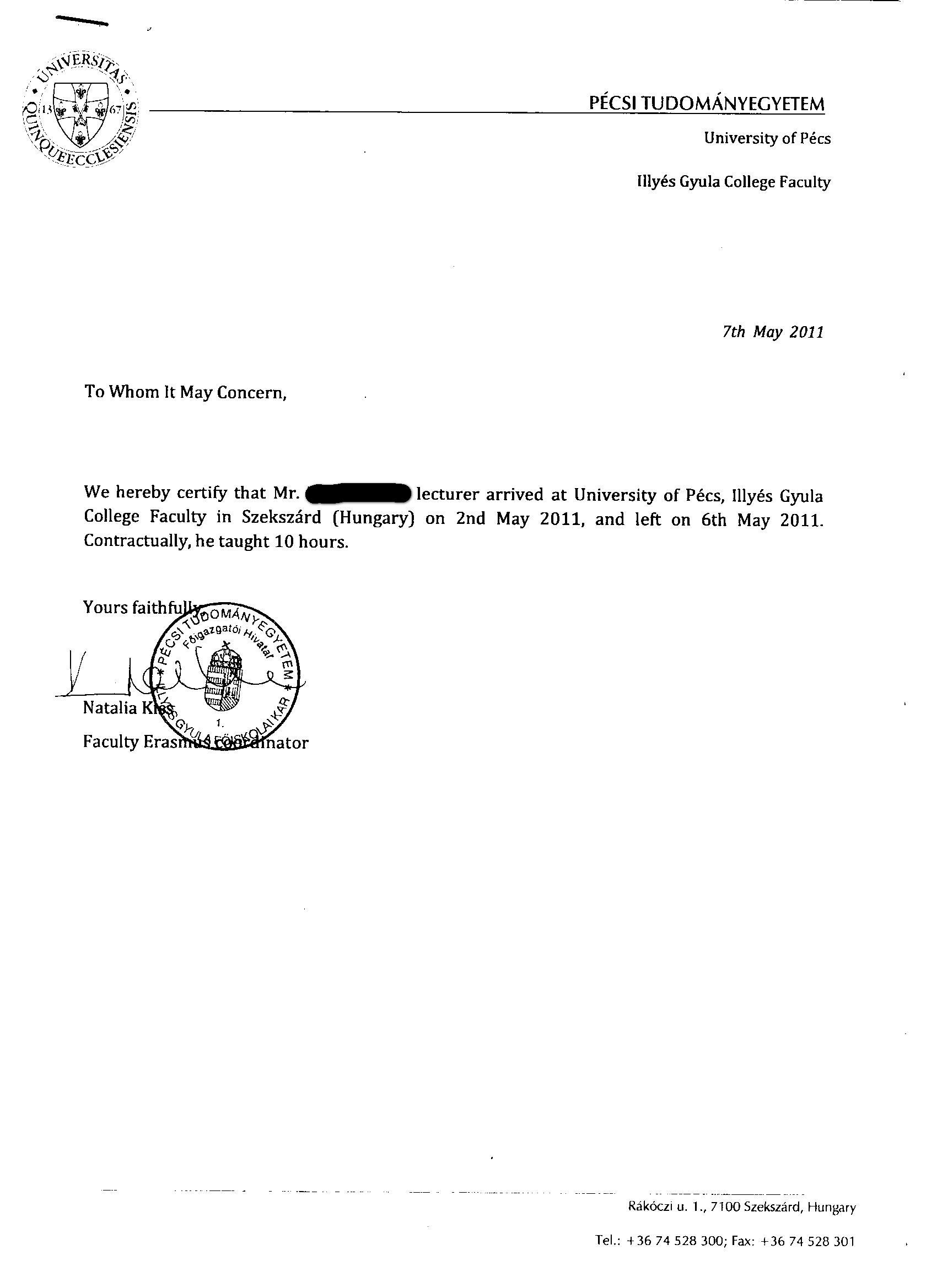 Not:	Katılım belgesinde mutlaka hareketlilik faaliyetinin tarih aralığı bulunmalıdır. Bu belgenin orijinal hali ofisimize teslim edilmelidir. Postada gecikme yaşanabileceğinden bu belgeyi yanınızda alıp dönüş yapmanız gerekmektedir.